Selection Criteria 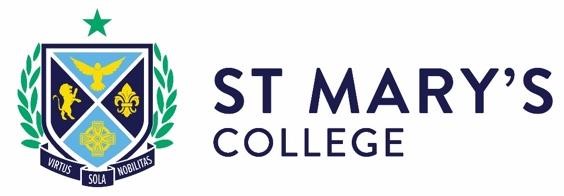 Pastoral Care Worker Selection Criteria Experience in providing support to young people and their families to address social and emotional needs and support learning outcomes Ability to provide pastoral care, advocacy and critical incident response to support young people, school staff and families Experience in delivering wellbeing services within a multidisciplinary team Ability to support schools and teachers to identify and develop educational, social and emotional programs to support children and young people who are vulnerable or at risk  Ability to support children and young people in Out-of-Home Care or those impacted by trauma Ability to liaise with community service organisations, government agencies, hospitals, specialist programs and other allied health professionals. Eligibility To apply for this position, you must: be eligible to work in Australia hold or be willing to acquire a valid employee Working with Children Check prior to employment be willing to undergo a National Police Check prior to employment hold a current First Aid qualification, or be willing to acquire the qualification Interview Once applications are short listed, you may be invited to attend an interview to discuss your application further. At this point you will be asked to complete an application form, which will be emailed to you, requesting the following data: Personal Details Qualifications (originals or certified copies of transcripts will be required at the interview) Photo ID (original will be required at the interview) A summary of the responsibilities and accountabilities of your current position Co-curricular involvement, interests and expertise A summary of your employment history (beginning with the most recent position) A summary of volunteer work in which you are involved, as well as all previous places of volunteer work where such work involved children A brief summary of professional learning activities Names, positions and contact details for two referees Declaration of truth, accuracy, and willingness to undergo background and suitability checks, including acknowledgement that CBC St Kilda reserves the right to contact your current employer. How to Apply When applying for the role of Pastoral Care Worker please provide the following: A cover letter which includes brief details in support of your application and concise statements related to your experience that address the selection criteria. No more than two pages in length Your Curriculum Vitae including the names of two referees. Prior to submitting your application, please view the Role Description on our website www.stmaryscollege.vic.edu.au under A School For All | Employment. If you believe you have the personal qualities and professional skills, qualifications and prior experience to be successful in this role, please email your application, along with the documents listed above to the Director of Identity, Ms Kate Johnston at kjohnston@stmaryscollege.vic.edu.au Closing:  Applications for this position should be sent in as soon as possible as short listing of candidates and interviews will commence as applications are received. 